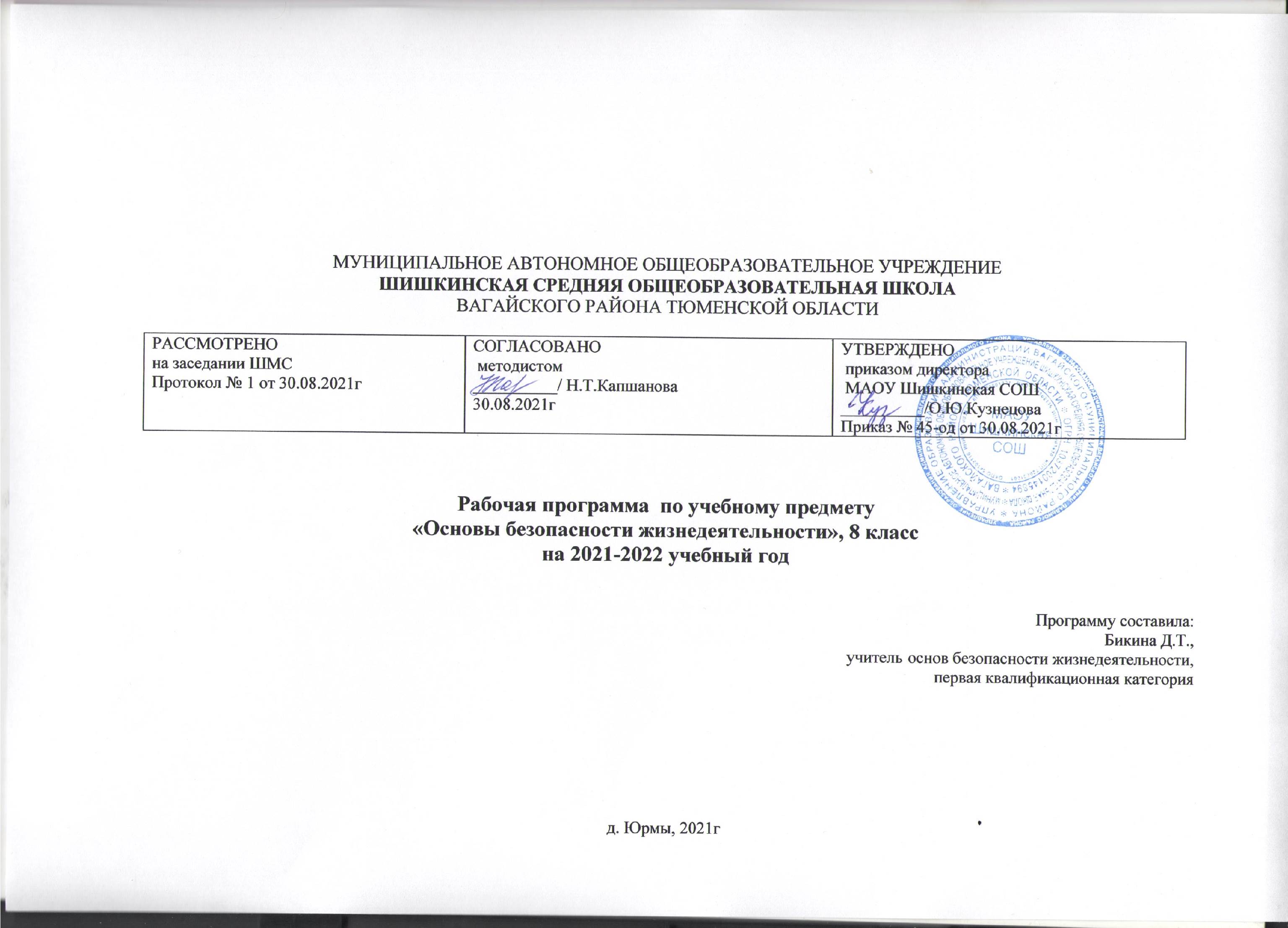 1.Планируемые результаты освоения учебного предмета, курсаЛичностные результаты:воспитание российской гражданской идентичности: патриотизма, уважения к Отечеству, прошлое и настоящее многонационального народа России; осознание своей этнической принадлежности, знание истории, языка, культуры своего народа, своего края, основ культурного наследия народов России и человечества; усвоение гуманистических, демократических и традиционных ценностей многонационального российского общества; воспитание чувства ответственности и долга перед Родиной;формирование ответственного отношения к учению, готовности и способности обучающихся к саморазвитию и самообразованию на основе мотивации к обучению и познанию, осознанному выбору и построению дальнейшей индивидуальной траектории образования на базе ориентировки в мире профессий и профессиональных предпочтений с учетом устойчивых познавательных интересов, а также на основе формирования уважительного отношения к труду, развития опыта участия в социально значимом труде;формирование целостного мировоззрения, соответствующего современному уровню развития науки и общественной практики, учитывающего социальное, культурное, языковое, духовное многообразие современного мира;формирование осознанного, уважительного и доброжелательного отношения к другому человеку, его мнению, мировоззрению, культуре, языку, вере, гражданской позиции, к истории, культуре, религии, традициям, языкам, ценностям народов России и народов мира; готовности и способности вести диалог с другими людьми и достигать в нем взаимопонимания;освоение социальных норм, правил поведения, ролей и форм социальной жизни в группах и сообществах, включая взрослые и социальные сообщества; участие в школьном самоуправлении и общественной жизни в пределах возрастных компетенций с учетом региональных, этнокультурных, социальных и экономических особенностей;развитие морального сознания и компетентности в решении моральных проблем на основе личностного выбора, формирование нравственных чувств и нравственного поведения, осознанного и ответственного отношения к собственным поступкам;формирование коммуникативной компетентности в общении и сотрудничестве со сверстниками, детьми старшего и младшего возраста, взрослыми в процессе образовательной, общественно полезной, учебно-исследовательской, творческой и других видов деятельности;формирование ценности здорового и безопасного образа жизни; усвоение правил индивидуального и коллективного безопасного поведения в чрезвычайных ситуациях, угрожающих жизни и здоровью людей, правил поведения на транспорте и на дорогах;формирование основ экологической культуры, соответствующей современному уровню экологического мышления, развитие опыта экологически ориентированной рефлексивно-оценочной и практической деятельности в жизненных ситуациях;осознание значения семьи в жизни человека и общества, принятие ценности семейной жизни, уважительное и заботливое отношение к членам своей семьи;развитие эстетического сознания через освоение художественного наследия народов России и мира, творческой деятельности эстетического характера.Метапредметные результаты:умение самостоятельно определять цели своего обучения, ставить и формулировать для себя новые задачи в учебе и познавательной деятельности, развивать мотивы и интересы своей познавательной деятельности;умение самостоятельно планировать пути достижения целей, в том числе альтернативные, осознанно выбирать наиболее эффективные способы решения учебных и познавательных задач;умение соотносить свои действия с планируемыми результатами, осуществлять контроль своей деятельности в процессе достижения результата, определять способы действий в рамках предложенных условий и требований, корректировать свои действия в соответствии с изменяющейся ситуацией;умение оценивать правильность выполнения учебной задачи, собственные возможности ее решения;владение основами самоконтроля, самооценки, принятия решений и осуществления осознанного выбора в учебной и познавательной деятельности;2умение определять понятия, создавать обобщения, устанавливать аналогии, классифицировать, самостоятельно выбирать основания и критерии для классификации, устанавливать причинно-следственные связи, строить логическое рассуждение, умозаключение (индуктивное, дедуктивное и по аналогии) и делать выводы;умение создавать, применять и преобразовывать знаки и символы, модели и схемы для решения учебных и познавательных задач;смысловое чтение;умение организовывать учебное сотрудничество и совместную деятельность с учителем и сверстниками; работать индивидуально и в группе: находить общее решение и разрешать конфликты на основе согласования позиций и учета интересов; формулировать, аргументировать и отстаивать свое мнение;умение осознанно использовать речевые средства в соответствии с задачей коммуникации для выражения своих чувств, мыслей и потребностей; планирования и регуляции своей деятельности; владение устной и письменной речью, монологической контекстной речью;формирование и развитие компетентности в области использования информационно-коммуникационных технологий (далее - ИКТ компетенции); развитие мотивации к овладению культурой активного пользования словарями и другими поисковыми системами;формирование и развитие экологического мышления, умение применять его в познавательной, коммуникативной, социальной практике и профессиональной ориентации.Предметные результаты:1)использовать полученные знания и умения в практической деятельности и повседневной жизни для:2)выработать потребность в соблюдении норм здорового образа жизни, невосприимчивости к вредным привычкам;3)обеспечить  личную безопасности в различных опасных и ЧС;4)безопасное пользование различными бытовыми приборами, инструментами и препаратами бытовой химии в повседневной жизни;5)подготовка и участие в различных видах активного отдыха в природных условиях (походы выходного дня, дальний и выездной туризм);6)проявление бдительности и безопасного поведения при угрозе террористического акта или при захвате в качестве заложника;7)оказание первой медицинской помощи пострадавшим в различных опасных или бытовых ситуациях.2. Содержание учебного предметаРаздел I. Обеспечение личной безопасности в повседневной жизниТема 1.	Пожарная безопасность.Пожары в жилых и общественных зданиях, их возможные последствия. Основные причины возникновения пожаров в жилых и общественных зданиях. Влияние «человеческого фактора» на причины возникновения пожаров. Соблюдение мер пожарной безопасности в быту. Права и обязанности гражданобласти пожарной безопасности. Правила безопасного поведения при пожаре в жилом или общественном здании.Тема 2.   Безопасность на дорогах.Опасные ситуации на дороге. Правила дорожного движения. Причины дорожно-транспортного травматизма. Организация дорожного движения. Правила безопасного поведения на дорогах пешеходов и пассажиров. Общие обязанности водителя. Правила безопасного поведения на дороге велосипедиста и водителя мопеда.Тема 3.   Безопасность на водоемах.Водоемы. Особенности состояния водоемов в различное время года. Соблюдение правил безопасности при купании в оборудованных и необорудованных местах. Безопасный отдых у воды. Оказание само- и взаимопомощи терпящим бедствие на воде.Тема 4.   Экология и безопасность.Загрязнение окружающей природной среды понятие о предельно допустимых концентрациях загрязняющих веществ. Мероприятия, проводимые на защите здоровье населения в местах с неблагоприятной экологической обстановкой.3Раздел II. Защита населения Российской Федерации от чрезвычайных ситуаций Тема 5. Чрезвычайные ситуации и их последствия.Общие понятия о чрезвычайной ситуации техногенного характера. Классификация чрезвычайных ситуаций техногенного характера по типам и видам их возникновения.Потенциально основные объекты экономики. Аварии на радиационных, химически опасных и пожаров – взрывоопасных объектах. Причины их возникновения и возможные последствия. Аварии на гидродинамических объектах. Обеспечение защиты населения от последствий аварий на взрывопожароопасных объектах.Обеспечение защиты населения от последствий аварий на гидротехнических сооружениях.Тема 6. Организация защиты населения от чрезвычайных ситуаций Способы оповещения населения о чрезвычайных ситуациях техногенного характера.Организация защиты населения при авариях на радиационных и химически опасных объектах Обеспечение защиты населения от последствий аварий на взрывопожароопасных объектах. Аварии на гидротехнических сооружениях и их последствия.Обеспечение защиты населения от последствий аварий на гидротехнических сооружениях.Чрезвычайные ситуации природного характера.Чрезвычайные ситуации социального характера (терроризм). Меры безопасности населения. Правила поведения при угрозе терроризма.Основные задачи государственных служб по защите населения и территории от чрезвычайных ситуаций.Раздел IIIОсновы здорового образа жизни.Тема 7.	Основы здорового образа жизни.Здоровый образ жизни, как основа личного здоровья и безопасности жизнедеятельности.Факторы, влияющие на укрепление здоровья. Факторы, разрушающие здоровье.Репродуктивное здоровье - составляющая здоровья человека и общества и факторы влияющие на него.Вредные привычки. Их влияние на здоровье. Профилактика вредных привычекТема 8.	Основы медицинских знаний и оказания первой помощи.Первая помощь при тепловых и солнечных ударах. При поражении электрическим током. Первая помощь при переломах и кровотечения Помощь утопающим.Навыки проведения искусственного дыхания и непрямого массажа сердцаЗдоровый образ жизни. Факторы, влияющие на укрепление здоровья. Факторы, разрушающие здоровьеРепродуктивное здоровье - составляющая здоровья человека и общества и факторы влияющие на него.Вредные привычки. Их влияние на здоровье. Профилактика вредных привычекИспользование индивидуальных средств защиты: домашней  аптечки, ватно-марлевой повязки, респиратора,  противогаза.Использование индивидуальных средств защиты: домашней  аптечки, ватно-марлевой повязки, респиратора, противогаза.Безопасное поведение человека в природных условиях: ориентирование на местности, подача сигналов бедствия, добывание огня, воды и пищи, сооружение временного укрытия.Основные правила пользования бытовыми приборами и инструментами, средствами бытовой химии, персональными компьютерами и др. Ситуации криминогенного характера, меры предосторожности и правила поведения. Элементарные способы самозащиты Меры безопасности при пребывании человека на территории с неблагоприятными экологическими факторами.3.Тематическое планирование с указанием количества часов, отводимых на изучение каждой темы5Уметь пользоваться средствами индивидуальной и коллективной защиты Уметь оказывать первую медицинскую помощь при неотложных состояниях. Уметь предвидеть возникновение наиболее часто встречающихся опасных ситуаций по их характерным признакам.Уметь пользоваться правилами безопасного поведения в ЧС социального, природного,техногенного характера, способы безопасного поведения в природной среде: ориентирование на местности, подача сигналов бедствия, добывание огня, пищи, воды, сооружение временного укрытия;Уметь	действовать	согласноустановленному	сигналу	«Внимание,всем!», комплектовать минимально необходимый набор документов, вещей и продуктов питания в случае эвакуации населенияУметь проявлять бдительность, безопасное поведение при угрозе террористического акта; обращения в случае необходимости всоответствующие службы экстренной помощи.Бытовые	приборы	контроля	качестваокружающей среды и продуктов питания.8Тема / количествоНомерДатаИнформация оТема урокаТема урокаПланируемый результат по разделуПланируемый результат по разделуПланируемый результат по разделуПланируемый результат по разделуПланируемый результат по разделучасовурокапроведениякорректировкеОбеспечение личной1Вводный  инструктаж  по  ТБ  и  ПБ  наВводный  инструктаж  по  ТБ  и  ПБ  наВводный  инструктаж  по  ТБ  и  ПБ  наВводный  инструктаж  по  ТБ  и  ПБ  наВводный  инструктаж  по  ТБ  и  ПБ  наВводный  инструктаж  по  ТБ  и  ПБ  наВводный  инструктаж  по  ТБ  и  ПБ  наУметь пользоваться правилами безопасногоУметь пользоваться правилами безопасногоУметь пользоваться правилами безопасногоУметь пользоваться правилами безопасногоУметь пользоваться правилами безопасногобезопасности вурокахосновыбезопасностибезопасностибезопасностиповедения в ЧС социального, природного,поведения в ЧС социального, природного,поведения в ЧС социального, природного,поведения в ЧС социального, природного,поведения в ЧС социального, природного,повседневной жизни.жизнедеятельности.  Пожары  в  жилых  ижизнедеятельности.  Пожары  в  жилых  ижизнедеятельности.  Пожары  в  жилых  ижизнедеятельности.  Пожары  в  жилых  ижизнедеятельности.  Пожары  в  жилых  ижизнедеятельности.  Пожары  в  жилых  ижизнедеятельности.  Пожары  в  жилых  итехногенноготехногенногохарактера,характера,правилами10 ч.общественных  зданиях,  их  причины  иобщественных  зданиях,  их  причины  иобщественных  зданиях,  их  причины  иобщественных  зданиях,  их  причины  иобщественных  зданиях,  их  причины  иобщественных  зданиях,  их  причины  иобщественных  зданиях,  их  причины  ибезопасности   дорожного   движения   (вбезопасности   дорожного   движения   (вбезопасности   дорожного   движения   (вбезопасности   дорожного   движения   (вбезопасности   дорожного   движения   (впоследствия.последствия.части, касающейся пешеходов, пассажировчасти, касающейся пешеходов, пассажировчасти, касающейся пешеходов, пассажировчасти, касающейся пешеходов, пассажировчасти, касающейся пешеходов, пассажиров2ПрофилактикаПрофилактикапожароввповседневнойповседневнойповседневнойтранспортных  средств  и  велосипедистов).транспортных  средств  и  велосипедистов).транспортных  средств  и  велосипедистов).транспортных  средств  и  велосипедистов).транспортных  средств  и  велосипедистов).жизни  и  организация  защиты  населения.жизни  и  организация  защиты  населения.жизни  и  организация  защиты  населения.жизни  и  организация  защиты  населения.жизни  и  организация  защиты  населения.жизни  и  организация  защиты  населения.жизни  и  организация  защиты  населения.Уметьдействовать   придействовать   привозникновениивозникновенииМеры пожарной безопасности.Меры пожарной безопасности.Меры пожарной безопасности.Меры пожарной безопасности.Меры пожарной безопасности.Пожара в жилище и использоватьПожара в жилище и использоватьПожара в жилище и использоватьПожара в жилище и использоватьПожара в жилище и использовать3Права,   обязанности   и   ответственностьПрава,   обязанности   и   ответственностьПрава,   обязанности   и   ответственностьПрава,   обязанности   и   ответственностьПрава,   обязанности   и   ответственностьПрава,   обязанности   и   ответственностьПрава,   обязанности   и   ответственностьподручные  средства  тушения;  соблюдатьподручные  средства  тушения;  соблюдатьподручные  средства  тушения;  соблюдатьподручные  средства  тушения;  соблюдатьподручные  средства  тушения;  соблюдатьгражданвобластиобластипожарнойпожарнойправила   поведения  на  воде,  оказыватьправила   поведения  на  воде,  оказыватьправила   поведения  на  воде,  оказыватьправила   поведения  на  воде,  оказыватьправила   поведения  на  воде,  оказыватьбезопасности.   Правила   поведения   набезопасности.   Правила   поведения   набезопасности.   Правила   поведения   набезопасности.   Правила   поведения   набезопасности.   Правила   поведения   набезопасности.   Правила   поведения   набезопасности.   Правила   поведения   напомощь  утопающему;  соблюдать  правилапомощь  утопающему;  соблюдать  правилапомощь  утопающему;  соблюдать  правилапомощь  утопающему;  соблюдать  правилапомощь  утопающему;  соблюдать  правилапожаре,использованиеиспользованиеиспользованиеиспользованиесредствсредствбезопасности   дорожного   движения   (вбезопасности   дорожного   движения   (вбезопасности   дорожного   движения   (вбезопасности   дорожного   движения   (вбезопасности   дорожного   движения   (впожаротушения.пожаротушения.пожаротушения.части, касающейся пешеходов, пассажировчасти, касающейся пешеходов, пассажировчасти, касающейся пешеходов, пассажировчасти, касающейся пешеходов, пассажировчасти, касающейся пешеходов, пассажиров4Опасные   ситуации  на   дороге.   ПричиныОпасные   ситуации  на   дороге.   ПричиныОпасные   ситуации  на   дороге.   ПричиныОпасные   ситуации  на   дороге.   ПричиныОпасные   ситуации  на   дороге.   ПричиныОпасные   ситуации  на   дороге.   ПричиныОпасные   ситуации  на   дороге.   Причинытранспортных  средств  и  велосипедистов);транспортных  средств  и  велосипедистов);транспортных  средств  и  велосипедистов);транспортных  средств  и  велосипедистов);транспортных  средств  и  велосипедистов);дорожно-транспортных происшествий идорожно-транспортных происшествий идорожно-транспортных происшествий идорожно-транспортных происшествий идорожно-транспортных происшествий идорожно-транспортных происшествий идорожно-транспортных происшествий иадекватно оценивать ситуацию на проезжейадекватно оценивать ситуацию на проезжейадекватно оценивать ситуацию на проезжейадекватно оценивать ситуацию на проезжейадекватно оценивать ситуацию на проезжейтравматизма людей.травматизма людей.травматизма людей.части и тротуаре с точки зрения пешехода ичасти и тротуаре с точки зрения пешехода ичасти и тротуаре с точки зрения пешехода ичасти и тротуаре с точки зрения пешехода ичасти и тротуаре с точки зрения пешехода и(или)велосипедиста;велосипедиста;прогнозироватьпрогнозировать5Поведениепассажировпассажироввобщественномобщественномобщественном(или)велосипедиста;велосипедиста;прогнозироватьпрогнозироватьтранспорте. Опасные ситуации натранспорте. Опасные ситуации натранспорте. Опасные ситуации натранспорте. Опасные ситуации натранспорте. Опасные ситуации натранспорте. Опасные ситуации натранспорте. Опасные ситуации напоследствия  своего  поведения  в  качествепоследствия  своего  поведения  в  качествепоследствия  своего  поведения  в  качествепоследствия  своего  поведения  в  качествепоследствия  своего  поведения  в  качестветранспорте.транспорте.пешехода,пешехода,пассажиратранспортноготранспортногоСредства и(или) велосипедиста вСредства и(или) велосипедиста вСредства и(или) велосипедиста вСредства и(или) велосипедиста вСредства и(или) велосипедиста в6Правиладорожного  движения  (в  части,дорожного  движения  (в  части,дорожного  движения  (в  части,дорожного  движения  (в  части,дорожного  движения  (в  части,дорожного  движения  (в  части,Средства и(или) велосипедиста вСредства и(или) велосипедиста вСредства и(или) велосипедиста вСредства и(или) велосипедиста вСредства и(или) велосипедиста вкасающейся  пешеходов,  велосипедистов,касающейся  пешеходов,  велосипедистов,касающейся  пешеходов,  велосипедистов,касающейся  пешеходов,  велосипедистов,касающейся  пешеходов,  велосипедистов,касающейся  пешеходов,  велосипедистов,касающейся  пешеходов,  велосипедистов,различных дорожных ситуациях для жизниразличных дорожных ситуациях для жизниразличных дорожных ситуациях для жизниразличных дорожных ситуациях для жизниразличных дорожных ситуациях для жизнипассажиров).пассажиров).и здоровья (своих и окружающих людей)и здоровья (своих и окружающих людей)и здоровья (своих и окружающих людей)и здоровья (своих и окружающих людей)и здоровья (своих и окружающих людей)Использовать полученные знания и уменияИспользовать полученные знания и уменияИспользовать полученные знания и уменияИспользовать полученные знания и уменияИспользовать полученные знания и умения7Опасные  ситуации  наОпасные  ситуации  наОпасные  ситуации  наводеводеи  правилаи  правилаИспользовать полученные знания и уменияИспользовать полученные знания и уменияИспользовать полученные знания и уменияИспользовать полученные знания и уменияИспользовать полученные знания и умения7Опасные  ситуации  наОпасные  ситуации  наОпасные  ситуации  наводеводеи  правилаи  правилав практической деятельности ив практической деятельности ив практической деятельности ив практической деятельности иповедения на воде.поведения на воде.поведения на воде.в практической деятельности ив практической деятельности ив практической деятельности ив практической деятельности иповедения на воде.поведения на воде.поведения на воде.повседневной жизни для: обеспеченияповседневной жизни для: обеспеченияповседневной жизни для: обеспеченияповседневной жизни для: обеспеченияповседневной жизни для: обеспечения8Оказание  помощи терпящим бедствие  наОказание  помощи терпящим бедствие  наОказание  помощи терпящим бедствие  наОказание  помощи терпящим бедствие  наОказание  помощи терпящим бедствие  наОказание  помощи терпящим бедствие  наОказание  помощи терпящим бедствие  наповседневной жизни для: обеспеченияповседневной жизни для: обеспеченияповседневной жизни для: обеспеченияповседневной жизни для: обеспеченияповседневной жизни для: обеспечения8Оказание  помощи терпящим бедствие  наОказание  помощи терпящим бедствие  наОказание  помощи терпящим бедствие  наОказание  помощи терпящим бедствие  наОказание  помощи терпящим бедствие  наОказание  помощи терпящим бедствие  наОказание  помощи терпящим бедствие  набезопасности на улицах и дорогах,безопасности на улицах и дорогах,безопасности на улицах и дорогах,безопасности на улицах и дорогах,безопасности на улицах и дорогах,воде, утопающим.воде, утопающим.воде, утопающим.безопасности на улицах и дорогах,безопасности на улицах и дорогах,безопасности на улицах и дорогах,безопасности на улицах и дорогах,безопасности на улицах и дорогах,воде, утопающим.воде, утопающим.воде, утопающим.соблюдения мер предосторожности исоблюдения мер предосторожности исоблюдения мер предосторожности исоблюдения мер предосторожности исоблюдения мер предосторожности и9Повторный  инструктажПовторный  инструктажПовторный  инструктажпоТБ  и  ПБТБ  и  ПБнасоблюдения мер предосторожности исоблюдения мер предосторожности исоблюдения мер предосторожности исоблюдения мер предосторожности исоблюдения мер предосторожности и9Повторный  инструктажПовторный  инструктажПовторный  инструктажпоТБ  и  ПБТБ  и  ПБнаправил поведения в общественномправил поведения в общественномправил поведения в общественномправил поведения в общественномправил поведения в общественномурокахосновыбезопасностибезопасностибезопасностиправил поведения в общественномправил поведения в общественномправил поведения в общественномправил поведения в общественномправил поведения в общественномурокахосновыбезопасностибезопасностибезопасноститранспорте;транспорте;жизнедеятельности.жизнедеятельности.жизнедеятельности.ЗагрязнениеЗагрязнениетранспорте;транспорте;жизнедеятельности.жизнедеятельности.жизнедеятельности.ЗагрязнениеЗагрязнениеокружающей среды и здоровье человека.окружающей среды и здоровье человека.окружающей среды и здоровье человека.окружающей среды и здоровье человека.окружающей среды и здоровье человека.окружающей среды и здоровье человека.окружающей среды и здоровье человека.10Правилабезопасногобезопасногоповеденияповеденияповеденияпринеблагоприятнойнеблагоприятнойнеблагоприятнойэкологическойэкологическойэкологическойобстановке.обстановке.Основы безопасного11ЧрезвычайныеЧрезвычайныеситуацииситуациитехногенноготехногенноготехногенногоУметьклассифицироватьклассифицироватьклассифицироватьситуацииповедения вхарактераиповедениеповедениевслучаеихтехногенного характера.техногенного характера.техногенного характера.чрезвычайныхвозникновения.возникновения.возникновения.КлассификацияКлассификацияситуациях. 12 ч.чрезвычайныхчрезвычайныхситуацийситуацийситуацийтехногенноготехногенногохарактера.12Аварии на радиационно-опасных объектахАварии на радиационно-опасных объектахАварии на радиационно-опасных объектахАварии на радиационно-опасных объектахАварии на радиационно-опасных объектахАварии на радиационно-опасных объектахАварии на радиационно-опасных объектахи их возможные последствия.и их возможные последствия.и их возможные последствия.и их возможные последствия.и их возможные последствия.и их возможные последствия.13Обеспечениерадиационной  безопасностирадиационной  безопасностирадиационной  безопасностирадиационной  безопасностирадиационной  безопасностирадиационной  безопасностинаселения.14Аварии на химически опасных объектах иАварии на химически опасных объектах иАварии на химически опасных объектах иАварии на химически опасных объектах иАварии на химически опасных объектах иАварии на химически опасных объектах иАварии на химически опасных объектах иих возможные последствия.их возможные последствия.их возможные последствия.их возможные последствия.их возможные последствия.их возможные последствия.15Обеспечениехимическойхимическойхимическойхимическойзащитынаселения.16Пожарыивзрывывзрывынавзрывопожароопасныхвзрывопожароопасныхвзрывопожароопасныхвзрывопожароопасныхобъектахобъектахэкономики и их возможные последствия.экономики и их возможные последствия.экономики и их возможные последствия.экономики и их возможные последствия.экономики и их возможные последствия.экономики и их возможные последствия.экономики и их возможные последствия.17Повторный  инструктаж  по  ТБ  и  ПБ  наПовторный  инструктаж  по  ТБ  и  ПБ  наПовторный  инструктаж  по  ТБ  и  ПБ  наПовторный  инструктаж  по  ТБ  и  ПБ  наПовторный  инструктаж  по  ТБ  и  ПБ  наПовторный  инструктаж  по  ТБ  и  ПБ  наПовторный  инструктаж  по  ТБ  и  ПБ  наурокахосновыосновыбезопасностибезопасностижизнедеятельности.жизнедеятельности.жизнедеятельности.ОбеспечениеОбеспечениеОбеспечениезащитынаселения   от   последствий   аварий   нанаселения   от   последствий   аварий   нанаселения   от   последствий   аварий   нанаселения   от   последствий   аварий   нанаселения   от   последствий   аварий   нанаселения   от   последствий   аварий   нанаселения   от   последствий   аварий   навзрывопожароопасных объектах.взрывопожароопасных объектах.взрывопожароопасных объектах.взрывопожароопасных объектах.взрывопожароопасных объектах.взрывопожароопасных объектах.18Аварии на гидротехнических сооруженияхАварии на гидротехнических сооруженияхАварии на гидротехнических сооруженияхАварии на гидротехнических сооруженияхАварии на гидротехнических сооруженияхАварии на гидротехнических сооруженияхАварии на гидротехнических сооруженияхи их последствия.и их последствия.и их последствия.19Обеспечениезащитызащитынаселения отнаселения отнаселения отпоследствий аварий на гидротехническихпоследствий аварий на гидротехническихпоследствий аварий на гидротехническихпоследствий аварий на гидротехническихпоследствий аварий на гидротехническихпоследствий аварий на гидротехническихпоследствий аварий на гидротехническихсооружениях.20ЧрезвычайныеЧрезвычайныеситуацииситуацииситуацииприродногоприродногохарактера   и   поведение   в   случае   иххарактера   и   поведение   в   случае   иххарактера   и   поведение   в   случае   иххарактера   и   поведение   в   случае   иххарактера   и   поведение   в   случае   иххарактера   и   поведение   в   случае   иххарактера   и   поведение   в   случае   ихвозникновения.возникновения.возникновения.21Опасныеситуацииситуацииимерыпредосторожностипредосторожностипредосторожностивместах   большогоместах   большогоместах   большогоскопления   людейскопления   людейскопления   людей(в(втолпе,местахпроведения  массовых  мероприятий,  напроведения  массовых  мероприятий,  напроведения  массовых  мероприятий,  напроведения  массовых  мероприятий,  напроведения  массовых  мероприятий,  напроведения  массовых  мероприятий,  напроведения  массовых  мероприятий,  настадионах).22Действиянаселениянаселениянаселенияпосигналу«Внимание   всем!»   и   сопровождающей«Внимание   всем!»   и   сопровождающей«Внимание   всем!»   и   сопровождающей«Внимание   всем!»   и   сопровождающей«Внимание   всем!»   и   сопровождающей«Внимание   всем!»   и   сопровождающей«Внимание   всем!»   и   сопровождающейречевойинформации.информации.информации.информации.СредстваСредстваколлективнойзащитызащитызащитыиправилапользования ими. Эвакуация населения.пользования ими. Эвакуация населения.пользования ими. Эвакуация населения.пользования ими. Эвакуация населения.пользования ими. Эвакуация населения.пользования ими. Эвакуация населения.пользования ими. Эвакуация населения.23Меры   предосторожностиМеры   предосторожностиМеры   предосторожностиМеры   предосторожностиМеры   предосторожностиприугрозесовершениятеррористическоготеррористическоготеррористическоготеррористическогоакта.Поведение при похищении или захвате вПоведение при похищении или захвате вПоведение при похищении или захвате вПоведение при похищении или захвате вПоведение при похищении или захвате вПоведение при похищении или захвате вПоведение при похищении или захвате вкачестве заложника.качестве заложника.качестве заложника.Оказание первой24ЗдоровыйЗдоровыйобразжизни.жизни.Факторы,Факторы,Факторы,Уметьиспользовать   основыиспользовать   основыиспользовать   основыздоровогопомощи. 7 ч.влияющие    на    укрепление    здоровья.влияющие    на    укрепление    здоровья.влияющие    на    укрепление    здоровья.влияющие    на    укрепление    здоровья.влияющие    на    укрепление    здоровья.влияющие    на    укрепление    здоровья.влияющие    на    укрепление    здоровья.влияющие    на    укрепление    здоровья.образа  жизни;  факторы,  укрепляющие  иобраза  жизни;  факторы,  укрепляющие  иобраза  жизни;  факторы,  укрепляющие  иобраза  жизни;  факторы,  укрепляющие  иобраза  жизни;  факторы,  укрепляющие  иФакторы, разрушающие здоровьеФакторы, разрушающие здоровьеФакторы, разрушающие здоровьеФакторы, разрушающие здоровьеФакторы, разрушающие здоровьеФакторы, разрушающие здоровьеразрушающие здоровье; вредные привычкиразрушающие здоровье; вредные привычкиразрушающие здоровье; вредные привычкиразрушающие здоровье; вредные привычкиразрушающие здоровье; вредные привычки25Репродуктивное здоровье - составляющаяРепродуктивное здоровье - составляющаяРепродуктивное здоровье - составляющаяРепродуктивное здоровье - составляющаяРепродуктивное здоровье - составляющаяРепродуктивное здоровье - составляющаяРепродуктивное здоровье - составляющаяРепродуктивное здоровье - составляющаяи их профилактику; правилаи их профилактику; правилаи их профилактику; правилаи их профилактику; правилаздоровья человека и общества и факторыздоровья человека и общества и факторыздоровья человека и общества и факторыздоровья человека и общества и факторыздоровья человека и общества и факторыздоровья человека и общества и факторыздоровья человека и общества и факторыздоровья человека и общества и факторыУметь   оказывать   помощь   утопающему;Уметь   оказывать   помощь   утопающему;Уметь   оказывать   помощь   утопающему;Уметь   оказывать   помощь   утопающему;Уметь   оказывать   помощь   утопающему;влияющие на него.влияющие на него.влияющие на него.оказывать  первую  помощь  при  ожогах,оказывать  первую  помощь  при  ожогах,оказывать  первую  помощь  при  ожогах,оказывать  первую  помощь  при  ожогах,оказывать  первую  помощь  при  ожогах,26Вредные   привычки.   Их   влияние   наВредные   привычки.   Их   влияние   наВредные   привычки.   Их   влияние   наВредные   привычки.   Их   влияние   наВредные   привычки.   Их   влияние   наВредные   привычки.   Их   влияние   наВредные   привычки.   Их   влияние   наВредные   привычки.   Их   влияние   наотморожениях,   ушибах,   кровотечениях;отморожениях,   ушибах,   кровотечениях;отморожениях,   ушибах,   кровотечениях;отморожениях,   ушибах,   кровотечениях;отморожениях,   ушибах,   кровотечениях;здоровье.здоровье.ПрофилактикаПрофилактикаПрофилактикавредныхвредныхпользоваться  средствамипользоваться  средствамипользоваться  средствамииндивидуальнойиндивидуальнойпривычекпривычекзащиты(противогазом, респиратором,защиты(противогазом, респиратором,защиты(противогазом, респиратором,защиты(противогазом, респиратором,защиты(противогазом, респиратором,27Повторный  инструктаж  по  ТБ  и  ПБ  наПовторный  инструктаж  по  ТБ  и  ПБ  наПовторный  инструктаж  по  ТБ  и  ПБ  наПовторный  инструктаж  по  ТБ  и  ПБ  наПовторный  инструктаж  по  ТБ  и  ПБ  наПовторный  инструктаж  по  ТБ  и  ПБ  наПовторный  инструктаж  по  ТБ  и  ПБ  наПовторный  инструктаж  по  ТБ  и  ПБ  наватно-марлевойватно-марлевойповязкой,повязкой,домашнейурокахосновыбезопасностибезопасностибезопасностибезопасностиаптечкой)   и   средствами   коллективнойаптечкой)   и   средствами   коллективнойаптечкой)   и   средствами   коллективнойаптечкой)   и   средствами   коллективнойаптечкой)   и   средствами   коллективнойжизнедеятельности.  Первая  помощь  прижизнедеятельности.  Первая  помощь  прижизнедеятельности.  Первая  помощь  прижизнедеятельности.  Первая  помощь  прижизнедеятельности.  Первая  помощь  прижизнедеятельности.  Первая  помощь  прижизнедеятельности.  Первая  помощь  прижизнедеятельности.  Первая  помощь  призащитытепловых   и   солнечных   ударах.   Притепловых   и   солнечных   ударах.   Притепловых   и   солнечных   ударах.   Притепловых   и   солнечных   ударах.   Притепловых   и   солнечных   ударах.   Притепловых   и   солнечных   ударах.   Притепловых   и   солнечных   ударах.   Притепловых   и   солнечных   ударах.   Припоражении электрическим током.поражении электрическим током.поражении электрическим током.поражении электрическим током.поражении электрическим током.поражении электрическим током.28Перваяпомощь   припомощь   припомощь   припереломахпереломахпереломахикровотечениях.кровотечениях.кровотечениях.29Первая помощь при отравлениях, ожогах,Первая помощь при отравлениях, ожогах,Первая помощь при отравлениях, ожогах,Первая помощь при отравлениях, ожогах,Первая помощь при отравлениях, ожогах,Первая помощь при отравлениях, ожогах,Первая помощь при отравлениях, ожогах,Первая помощь при отравлениях, ожогах,отморожениях, ушибах, кровотечениях.отморожениях, ушибах, кровотечениях.отморожениях, ушибах, кровотечениях.отморожениях, ушибах, кровотечениях.отморожениях, ушибах, кровотечениях.отморожениях, ушибах, кровотечениях.отморожениях, ушибах, кровотечениях.Обеспечение личной30Использование  индивидуальныхИспользование  индивидуальныхИспользование  индивидуальныхИспользование  индивидуальныхИспользование  индивидуальныхИспользование  индивидуальныхсредствсредствУметьиспользоватьиспользоватьиндивидуальныеиндивидуальныебезопасности взащиты: домашней аптечки, ватно-защиты: домашней аптечки, ватно-защиты: домашней аптечки, ватно-защиты: домашней аптечки, ватно-защиты: домашней аптечки, ватно-защиты: домашней аптечки, ватно-защиты: домашней аптечки, ватно-защиты: домашней аптечки, ватно-средства   защиты:   домашней   аптечки,средства   защиты:   домашней   аптечки,средства   защиты:   домашней   аптечки,средства   защиты:   домашней   аптечки,средства   защиты:   домашней   аптечки,повседневной жизни.марлевоймарлевойповязки,повязки,респиратора,респиратора,респиратора,ватно-марлевой повязки, респиратора,ватно-марлевой повязки, респиратора,ватно-марлевой повязки, респиратора,ватно-марлевой повязки, респиратора,ватно-марлевой повязки, респиратора,5 ч.противогаза.противогаза.противогаза.противогаза.31БезопасноеБезопасноеповедениеповедениечеловекачеловекачеловекавприродных  условиях:  ориентирование  наприродных  условиях:  ориентирование  наприродных  условиях:  ориентирование  наприродных  условиях:  ориентирование  наприродных  условиях:  ориентирование  наприродных  условиях:  ориентирование  наприродных  условиях:  ориентирование  наприродных  условиях:  ориентирование  наБезопасное поведение в природной среде:Безопасное поведение в природной среде:Безопасное поведение в природной среде:Безопасное поведение в природной среде:Безопасное поведение в природной среде:местности,   подача   сигналов   бедствия,местности,   подача   сигналов   бедствия,местности,   подача   сигналов   бедствия,местности,   подача   сигналов   бедствия,местности,   подача   сигналов   бедствия,местности,   подача   сигналов   бедствия,местности,   подача   сигналов   бедствия,местности,   подача   сигналов   бедствия,уметьориентироватьсяориентироватьсянаместности,добывание огня, воды и пищи, сооружениедобывание огня, воды и пищи, сооружениедобывание огня, воды и пищи, сооружениедобывание огня, воды и пищи, сооружениедобывание огня, воды и пищи, сооружениедобывание огня, воды и пищи, сооружениедобывание огня, воды и пищи, сооружениедобывание огня, воды и пищи, сооружениеподавать  сигналы бедствия, добывать огнь,подавать  сигналы бедствия, добывать огнь,подавать  сигналы бедствия, добывать огнь,подавать  сигналы бедствия, добывать огнь,подавать  сигналы бедствия, добывать огнь,временного укрытия.временного укрытия.временного укрытия.пищу,воду,строитьстроитьсооружение32Основные правила пользования бытовымиОсновные правила пользования бытовымиОсновные правила пользования бытовымиОсновные правила пользования бытовымиОсновные правила пользования бытовымиОсновные правила пользования бытовымиОсновные правила пользования бытовымиОсновные правила пользования бытовымивременного укрытия;временного укрытия;временного укрытия;приборами  и  инструментами,  средствамиприборами  и  инструментами,  средствамиприборами  и  инструментами,  средствамиприборами  и  инструментами,  средствамиприборами  и  инструментами,  средствамиприборами  и  инструментами,  средствамиприборами  и  инструментами,  средствамиприборами  и  инструментами,  средствамиУметь   вести   себя   в   криминогенныхУметь   вести   себя   в   криминогенныхУметь   вести   себя   в   криминогенныхУметь   вести   себя   в   криминогенныхУметь   вести   себя   в   криминогенныхбытовойхимии,персональнымиперсональнымиперсональнымиперсональнымиУметь   вести   себя   в   криминогенныхУметь   вести   себя   в   криминогенныхУметь   вести   себя   в   криминогенныхУметь   вести   себя   в   криминогенныхУметь   вести   себя   в   криминогенныхкомпьютерами и др.компьютерами и др.компьютерами и др.ситуациях  и  местах  большого  скопленияситуациях  и  местах  большого  скопленияситуациях  и  местах  большого  скопленияситуациях  и  местах  большого  скопленияситуациях  и  местах  большого  скопления33СитуацииСитуациикриминогенногокриминогенногокриминогенногохарактера,характера,характера,людей;мерыпредосторожностипредосторожностипредосторожностипредосторожностииправилаправилаУметь применять меры безопасности приУметь применять меры безопасности приУметь применять меры безопасности приУметь применять меры безопасности приУметь применять меры безопасности приповедения.поведения.ЭлементарныеЭлементарныеЭлементарныеспособыспособыУметь применять меры безопасности приУметь применять меры безопасности приУметь применять меры безопасности приУметь применять меры безопасности приУметь применять меры безопасности присамозащитысамозащитыпребывании человека на территории спребывании человека на территории спребывании человека на территории спребывании человека на территории спребывании человека на территории снеблагоприятными экологическиминеблагоприятными экологическиминеблагоприятными экологическиминеблагоприятными экологическиминеблагоприятными экологическими34Мерыбезопасностибезопасностиприприпребываниипребываниипребываниинеблагоприятными экологическиминеблагоприятными экологическиминеблагоприятными экологическиминеблагоприятными экологическиминеблагоприятными экологическимичеловекачеловеканатерриториитерриториитерриториитерриториисфакторами.факторами.неблагоприятныминеблагоприятныминеблагоприятнымиэкологическимиэкологическимиэкологическимиэкологическимифакторами.факторами.ПДКвредныхвредныхвредныхвеществ.веществ.